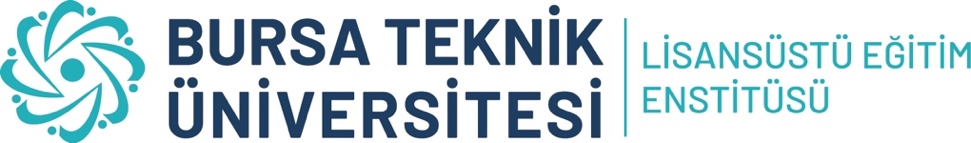 ÖĞRENCİ BİLGİLERİÖĞRENCİ BİLGİLERİÖĞRENCİ BİLGİLERİÖĞRENCİ BİLGİLERİÖĞRENCİ BİLGİLERİÖĞRENCİ BİLGİLERİÖĞRENCİ BİLGİLERİÖĞRENCİ BİLGİLERİÖĞRENCİ BİLGİLERİÖĞRENCİ BİLGİLERİÖĞRENCİ BİLGİLERİÖĞRENCİ BİLGİLERİAdı SoyadıAdı SoyadıAdı SoyadıİmzaİmzaNumarası / DönemiNumarası / DönemiNumarası / DönemiİmzaİmzaAnabilim Dalı / ProgramıAnabilim Dalı / ProgramıAnabilim Dalı / ProgramıLisansüstü DereceLisansüstü DereceLisansüstü DereceAnabilim Dalı Başkanlığına,Anabilim Dalı’nıza kayıtlı yukarıda bilgileri yazılı öğrenciye ait mevcut danışmanın değiştirilmesi hususunda,Gereğini arz ederim.Danışman veya ÖğrenciUnvanı, Adı SoyadıAnabilim Dalı Başkanlığına,Anabilim Dalı’nıza kayıtlı yukarıda bilgileri yazılı öğrenciye ait mevcut danışmanın değiştirilmesi hususunda,Gereğini arz ederim.Danışman veya ÖğrenciUnvanı, Adı SoyadıAnabilim Dalı Başkanlığına,Anabilim Dalı’nıza kayıtlı yukarıda bilgileri yazılı öğrenciye ait mevcut danışmanın değiştirilmesi hususunda,Gereğini arz ederim.Danışman veya ÖğrenciUnvanı, Adı SoyadıAnabilim Dalı Başkanlığına,Anabilim Dalı’nıza kayıtlı yukarıda bilgileri yazılı öğrenciye ait mevcut danışmanın değiştirilmesi hususunda,Gereğini arz ederim.Danışman veya ÖğrenciUnvanı, Adı SoyadıAnabilim Dalı Başkanlığına,Anabilim Dalı’nıza kayıtlı yukarıda bilgileri yazılı öğrenciye ait mevcut danışmanın değiştirilmesi hususunda,Gereğini arz ederim.Danışman veya ÖğrenciUnvanı, Adı SoyadıAnabilim Dalı Başkanlığına,Anabilim Dalı’nıza kayıtlı yukarıda bilgileri yazılı öğrenciye ait mevcut danışmanın değiştirilmesi hususunda,Gereğini arz ederim.Danışman veya ÖğrenciUnvanı, Adı SoyadıAnabilim Dalı Başkanlığına,Anabilim Dalı’nıza kayıtlı yukarıda bilgileri yazılı öğrenciye ait mevcut danışmanın değiştirilmesi hususunda,Gereğini arz ederim.Danışman veya ÖğrenciUnvanı, Adı SoyadıAnabilim Dalı Başkanlığına,Anabilim Dalı’nıza kayıtlı yukarıda bilgileri yazılı öğrenciye ait mevcut danışmanın değiştirilmesi hususunda,Gereğini arz ederim.Danışman veya ÖğrenciUnvanı, Adı SoyadıAnabilim Dalı Başkanlığına,Anabilim Dalı’nıza kayıtlı yukarıda bilgileri yazılı öğrenciye ait mevcut danışmanın değiştirilmesi hususunda,Gereğini arz ederim.Danışman veya ÖğrenciUnvanı, Adı SoyadıAnabilim Dalı Başkanlığına,Anabilim Dalı’nıza kayıtlı yukarıda bilgileri yazılı öğrenciye ait mevcut danışmanın değiştirilmesi hususunda,Gereğini arz ederim.Danışman veya ÖğrenciUnvanı, Adı SoyadıAnabilim Dalı Başkanlığına,Anabilim Dalı’nıza kayıtlı yukarıda bilgileri yazılı öğrenciye ait mevcut danışmanın değiştirilmesi hususunda,Gereğini arz ederim.Danışman veya ÖğrenciUnvanı, Adı SoyadıAnabilim Dalı Başkanlığına,Anabilim Dalı’nıza kayıtlı yukarıda bilgileri yazılı öğrenciye ait mevcut danışmanın değiştirilmesi hususunda,Gereğini arz ederim.Danışman veya ÖğrenciUnvanı, Adı SoyadıMEVCUT DANIŞMANI BİLGİLERİMEVCUT DANIŞMANI BİLGİLERİMEVCUT DANIŞMANI BİLGİLERİMEVCUT DANIŞMANI BİLGİLERİMEVCUT DANIŞMANI BİLGİLERİMEVCUT DANIŞMANI BİLGİLERİMEVCUT DANIŞMANI BİLGİLERİMEVCUT DANIŞMANI BİLGİLERİMEVCUT DANIŞMANI BİLGİLERİMEVCUT DANIŞMANI BİLGİLERİMEVCUT DANIŞMANI BİLGİLERİMEVCUT DANIŞMANI BİLGİLERİUnvanı, Adı SoyadıUnvanı, Adı SoyadıÜniversite / Bölüm / Anabilim DalıÜniversite / Bölüm / Anabilim DalıTelefonE-PostaE-PostaE-PostaE-PostaYENİ DANIŞMANI BİLGİLERİYENİ DANIŞMANI BİLGİLERİYENİ DANIŞMANI BİLGİLERİYENİ DANIŞMANI BİLGİLERİYENİ DANIŞMANI BİLGİLERİYENİ DANIŞMANI BİLGİLERİYENİ DANIŞMANI BİLGİLERİYENİ DANIŞMANI BİLGİLERİYENİ DANIŞMANI BİLGİLERİYENİ DANIŞMANI BİLGİLERİYENİ DANIŞMANI BİLGİLERİYENİ DANIŞMANI BİLGİLERİUnvanı, Adı SoyadıUnvanı, Adı SoyadıÜniversite / Bölüm / Anabilim DalıÜniversite / Bölüm / Anabilim DalıTelefonE-PostaE-PostaE-PostaE-PostaDanışmanı Olduğu Öğrenci SayısıDanışmanı Olduğu Öğrenci SayısıYüksek LisansYüksek LisansYüksek LisansYüksek LisansYüksek LisansYüksek LisansDoktoraDoktoraDoktoraDoktoraDanışmanı Olduğu Öğrenci SayısıDanışmanı Olduğu Öğrenci SayısıTezliTezliTezliTezsizTezsizTezsizDoktoraDoktoraDoktoraDoktoraDanışmanı Olduğu Öğrenci SayısıDanışmanı Olduğu Öğrenci SayısıGerekçe (Ek sayfa kullanılabilir)Gerekçe (Ek sayfa kullanılabilir)ANABİLİM DALI BAŞKANLIĞIANABİLİM DALI BAŞKANLIĞIANABİLİM DALI BAŞKANLIĞIANABİLİM DALI BAŞKANLIĞIANABİLİM DALI BAŞKANLIĞIANABİLİM DALI BAŞKANLIĞIANABİLİM DALI BAŞKANLIĞIANABİLİM DALI BAŞKANLIĞIANABİLİM DALI BAŞKANLIĞIANABİLİM DALI BAŞKANLIĞIANABİLİM DALI BAŞKANLIĞIANABİLİM DALI BAŞKANLIĞILisansüstü Eğitim Enstitüsü Müdürlüğüne,Bilgileri verilen öğrenciye ilişkin danışman değişiklik formunun işleme alınması hususunda,Gereğini arz ederim.   Anabilim Dalı BaşkanıUnvanı, Adı SoyadıLisansüstü Eğitim Enstitüsü Müdürlüğüne,Bilgileri verilen öğrenciye ilişkin danışman değişiklik formunun işleme alınması hususunda,Gereğini arz ederim.   Anabilim Dalı BaşkanıUnvanı, Adı SoyadıLisansüstü Eğitim Enstitüsü Müdürlüğüne,Bilgileri verilen öğrenciye ilişkin danışman değişiklik formunun işleme alınması hususunda,Gereğini arz ederim.   Anabilim Dalı BaşkanıUnvanı, Adı SoyadıLisansüstü Eğitim Enstitüsü Müdürlüğüne,Bilgileri verilen öğrenciye ilişkin danışman değişiklik formunun işleme alınması hususunda,Gereğini arz ederim.   Anabilim Dalı BaşkanıUnvanı, Adı SoyadıLisansüstü Eğitim Enstitüsü Müdürlüğüne,Bilgileri verilen öğrenciye ilişkin danışman değişiklik formunun işleme alınması hususunda,Gereğini arz ederim.   Anabilim Dalı BaşkanıUnvanı, Adı SoyadıLisansüstü Eğitim Enstitüsü Müdürlüğüne,Bilgileri verilen öğrenciye ilişkin danışman değişiklik formunun işleme alınması hususunda,Gereğini arz ederim.   Anabilim Dalı BaşkanıUnvanı, Adı SoyadıLisansüstü Eğitim Enstitüsü Müdürlüğüne,Bilgileri verilen öğrenciye ilişkin danışman değişiklik formunun işleme alınması hususunda,Gereğini arz ederim.   Anabilim Dalı BaşkanıUnvanı, Adı SoyadıLisansüstü Eğitim Enstitüsü Müdürlüğüne,Bilgileri verilen öğrenciye ilişkin danışman değişiklik formunun işleme alınması hususunda,Gereğini arz ederim.   Anabilim Dalı BaşkanıUnvanı, Adı SoyadıLisansüstü Eğitim Enstitüsü Müdürlüğüne,Bilgileri verilen öğrenciye ilişkin danışman değişiklik formunun işleme alınması hususunda,Gereğini arz ederim.   Anabilim Dalı BaşkanıUnvanı, Adı SoyadıLisansüstü Eğitim Enstitüsü Müdürlüğüne,Bilgileri verilen öğrenciye ilişkin danışman değişiklik formunun işleme alınması hususunda,Gereğini arz ederim.   Anabilim Dalı BaşkanıUnvanı, Adı SoyadıLisansüstü Eğitim Enstitüsü Müdürlüğüne,Bilgileri verilen öğrenciye ilişkin danışman değişiklik formunun işleme alınması hususunda,Gereğini arz ederim.   Anabilim Dalı BaşkanıUnvanı, Adı SoyadıLisansüstü Eğitim Enstitüsü Müdürlüğüne,Bilgileri verilen öğrenciye ilişkin danışman değişiklik formunun işleme alınması hususunda,Gereğini arz ederim.   Anabilim Dalı BaşkanıUnvanı, Adı SoyadıAçıklamalar:Danışman Değişiklikleri BTU Lisansüstü Eğitim ve Öğretim Yönetmeliğinin 16(4) maddesinde belirtildiği şekilde yapılır. (Madde16(4) Danışman değişikliği öğrencinin ve/veya danışmanın yazılı başvurusu, danışmanın, enstitü anabilim dalı başkanının görüşü ve enstitü yönetim kurulunun kararı ile gerçekleşir. Danışman değişikliğinde yeni danışmanın onayı da aranır.)Bu dilekçe Öğrenci tarafından ıslak imzalı, Danışman ve Anabilim Dalı Başkanı tarafından e-imzalı olacak şekilde hazırlanarak Enstitü’ye iletilir.Açıklamalar:Danışman Değişiklikleri BTU Lisansüstü Eğitim ve Öğretim Yönetmeliğinin 16(4) maddesinde belirtildiği şekilde yapılır. (Madde16(4) Danışman değişikliği öğrencinin ve/veya danışmanın yazılı başvurusu, danışmanın, enstitü anabilim dalı başkanının görüşü ve enstitü yönetim kurulunun kararı ile gerçekleşir. Danışman değişikliğinde yeni danışmanın onayı da aranır.)Bu dilekçe Öğrenci tarafından ıslak imzalı, Danışman ve Anabilim Dalı Başkanı tarafından e-imzalı olacak şekilde hazırlanarak Enstitü’ye iletilir.Açıklamalar:Danışman Değişiklikleri BTU Lisansüstü Eğitim ve Öğretim Yönetmeliğinin 16(4) maddesinde belirtildiği şekilde yapılır. (Madde16(4) Danışman değişikliği öğrencinin ve/veya danışmanın yazılı başvurusu, danışmanın, enstitü anabilim dalı başkanının görüşü ve enstitü yönetim kurulunun kararı ile gerçekleşir. Danışman değişikliğinde yeni danışmanın onayı da aranır.)Bu dilekçe Öğrenci tarafından ıslak imzalı, Danışman ve Anabilim Dalı Başkanı tarafından e-imzalı olacak şekilde hazırlanarak Enstitü’ye iletilir.Açıklamalar:Danışman Değişiklikleri BTU Lisansüstü Eğitim ve Öğretim Yönetmeliğinin 16(4) maddesinde belirtildiği şekilde yapılır. (Madde16(4) Danışman değişikliği öğrencinin ve/veya danışmanın yazılı başvurusu, danışmanın, enstitü anabilim dalı başkanının görüşü ve enstitü yönetim kurulunun kararı ile gerçekleşir. Danışman değişikliğinde yeni danışmanın onayı da aranır.)Bu dilekçe Öğrenci tarafından ıslak imzalı, Danışman ve Anabilim Dalı Başkanı tarafından e-imzalı olacak şekilde hazırlanarak Enstitü’ye iletilir.Açıklamalar:Danışman Değişiklikleri BTU Lisansüstü Eğitim ve Öğretim Yönetmeliğinin 16(4) maddesinde belirtildiği şekilde yapılır. (Madde16(4) Danışman değişikliği öğrencinin ve/veya danışmanın yazılı başvurusu, danışmanın, enstitü anabilim dalı başkanının görüşü ve enstitü yönetim kurulunun kararı ile gerçekleşir. Danışman değişikliğinde yeni danışmanın onayı da aranır.)Bu dilekçe Öğrenci tarafından ıslak imzalı, Danışman ve Anabilim Dalı Başkanı tarafından e-imzalı olacak şekilde hazırlanarak Enstitü’ye iletilir.Açıklamalar:Danışman Değişiklikleri BTU Lisansüstü Eğitim ve Öğretim Yönetmeliğinin 16(4) maddesinde belirtildiği şekilde yapılır. (Madde16(4) Danışman değişikliği öğrencinin ve/veya danışmanın yazılı başvurusu, danışmanın, enstitü anabilim dalı başkanının görüşü ve enstitü yönetim kurulunun kararı ile gerçekleşir. Danışman değişikliğinde yeni danışmanın onayı da aranır.)Bu dilekçe Öğrenci tarafından ıslak imzalı, Danışman ve Anabilim Dalı Başkanı tarafından e-imzalı olacak şekilde hazırlanarak Enstitü’ye iletilir.Açıklamalar:Danışman Değişiklikleri BTU Lisansüstü Eğitim ve Öğretim Yönetmeliğinin 16(4) maddesinde belirtildiği şekilde yapılır. (Madde16(4) Danışman değişikliği öğrencinin ve/veya danışmanın yazılı başvurusu, danışmanın, enstitü anabilim dalı başkanının görüşü ve enstitü yönetim kurulunun kararı ile gerçekleşir. Danışman değişikliğinde yeni danışmanın onayı da aranır.)Bu dilekçe Öğrenci tarafından ıslak imzalı, Danışman ve Anabilim Dalı Başkanı tarafından e-imzalı olacak şekilde hazırlanarak Enstitü’ye iletilir.Açıklamalar:Danışman Değişiklikleri BTU Lisansüstü Eğitim ve Öğretim Yönetmeliğinin 16(4) maddesinde belirtildiği şekilde yapılır. (Madde16(4) Danışman değişikliği öğrencinin ve/veya danışmanın yazılı başvurusu, danışmanın, enstitü anabilim dalı başkanının görüşü ve enstitü yönetim kurulunun kararı ile gerçekleşir. Danışman değişikliğinde yeni danışmanın onayı da aranır.)Bu dilekçe Öğrenci tarafından ıslak imzalı, Danışman ve Anabilim Dalı Başkanı tarafından e-imzalı olacak şekilde hazırlanarak Enstitü’ye iletilir.Açıklamalar:Danışman Değişiklikleri BTU Lisansüstü Eğitim ve Öğretim Yönetmeliğinin 16(4) maddesinde belirtildiği şekilde yapılır. (Madde16(4) Danışman değişikliği öğrencinin ve/veya danışmanın yazılı başvurusu, danışmanın, enstitü anabilim dalı başkanının görüşü ve enstitü yönetim kurulunun kararı ile gerçekleşir. Danışman değişikliğinde yeni danışmanın onayı da aranır.)Bu dilekçe Öğrenci tarafından ıslak imzalı, Danışman ve Anabilim Dalı Başkanı tarafından e-imzalı olacak şekilde hazırlanarak Enstitü’ye iletilir.Açıklamalar:Danışman Değişiklikleri BTU Lisansüstü Eğitim ve Öğretim Yönetmeliğinin 16(4) maddesinde belirtildiği şekilde yapılır. (Madde16(4) Danışman değişikliği öğrencinin ve/veya danışmanın yazılı başvurusu, danışmanın, enstitü anabilim dalı başkanının görüşü ve enstitü yönetim kurulunun kararı ile gerçekleşir. Danışman değişikliğinde yeni danışmanın onayı da aranır.)Bu dilekçe Öğrenci tarafından ıslak imzalı, Danışman ve Anabilim Dalı Başkanı tarafından e-imzalı olacak şekilde hazırlanarak Enstitü’ye iletilir.Açıklamalar:Danışman Değişiklikleri BTU Lisansüstü Eğitim ve Öğretim Yönetmeliğinin 16(4) maddesinde belirtildiği şekilde yapılır. (Madde16(4) Danışman değişikliği öğrencinin ve/veya danışmanın yazılı başvurusu, danışmanın, enstitü anabilim dalı başkanının görüşü ve enstitü yönetim kurulunun kararı ile gerçekleşir. Danışman değişikliğinde yeni danışmanın onayı da aranır.)Bu dilekçe Öğrenci tarafından ıslak imzalı, Danışman ve Anabilim Dalı Başkanı tarafından e-imzalı olacak şekilde hazırlanarak Enstitü’ye iletilir.Açıklamalar:Danışman Değişiklikleri BTU Lisansüstü Eğitim ve Öğretim Yönetmeliğinin 16(4) maddesinde belirtildiği şekilde yapılır. (Madde16(4) Danışman değişikliği öğrencinin ve/veya danışmanın yazılı başvurusu, danışmanın, enstitü anabilim dalı başkanının görüşü ve enstitü yönetim kurulunun kararı ile gerçekleşir. Danışman değişikliğinde yeni danışmanın onayı da aranır.)Bu dilekçe Öğrenci tarafından ıslak imzalı, Danışman ve Anabilim Dalı Başkanı tarafından e-imzalı olacak şekilde hazırlanarak Enstitü’ye iletilir.